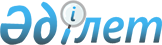 Алакөл ауданының 2017-2019 жылдарға арналған бюджеті туралы
					
			Күшін жойған
			
			
		
					Алматы облысы Алакөл аудандық мәслихатының 2016 жылғы 23 желтоқсандағы № 11-1 шешімі. Алматы облысы Әділет департаментінде 2016 жылы 29 желтоқсанда № 4055 болып тіркелді. Күші жойылды - Алматы облысы Алакөл аудандық мәслихатының 2018 жылғы 27 наурыздағы № 31-3 шешімімен
      Ескерту. Күші жойылды - Алматы облысы Алакөл аудандық мәслихатының 27.03.2018 № 31-3 шешімімен (алғашқы ресми жарияланған күнінен бастап күнтізбелік он күн өткен соң қолданысқа енгізіледі).

      2008 жылғы 4 желтоқсандағы Қазақстан Республикасының Бюджет кодексінің 9-бабының 2-тармағына, "Қазақстан Республикасындағы жергілікті мемлекеттік басқару және өзін-өзі басқару туралы" 2001 жылғы 23 қаңтардағы Қазақстан Республикасы Заңының 6-бабының 1-тармағының 1) тармақшасына сәйкес, Алакөл аудандық мәслихаты ШЕШIМ ҚАБЫЛДАДЫ:

      1. 2017-2019 жылдарға арналған аудандық бюджет тиісінше 1, 2 және 3-қосымшаларға сәйкес, оның ішінде 2017 жылға келесі көлемдерде бекітілсін:

      1) кірістер 9185832 мың теңге, соның ішінде:

      салықтық түсімдер 1606633 мың теңге;

      салықтық емес түсімдер 4481 мың теңге;

      негізгі капиталды сатудан түсетін түсімдер 707989 мың теңге;

      трансферттер түсімі 6866729 мың теңге, оның ішінде:

      ағымдағы нысаналы трансферттер 1694183 мың теңге;

      нысаналы даму трансферттері 801746 мың теңге; 

      субвенциялар 4370800 мың теңге;

      2) шығындар 9224024 мың теңге;

      3) таза бюджеттік кредиттеу 18303 мың теңге, соның ішінде:

      бюджеттік кредиттер 29988 мың теңге;

      бюджеттік кредиттерді өтеу 11685 мың теңге;

      4) қаржы активтерімен операциялар бойынша сальдо 0 мың теңге;

      5) бюджет тапшылығы (профициті) (-) 56495 мың теңге;

      6) бюджет тапшылығын қаржыландыру (профицитін пайдалану) 56495 мың теңге.

      Ескерту. 1 тармақ жаңа редакцияда - Алматы облысы Алакөл аудандық мәслихатының 08.12.2017 № 23-1 шешімімен (01.01.2017 бастап қолданысқа енгізіледі).

      2. Ауданның жергілікті атқарушы органының 2017 жылға арналған резерві 25 412 мың теңге сомасында бекітілсін.

      3. 2017 жылға арналған аудандық бюджетте жергілікті өзін-өзі басқару органдарына 4-қосымшаға сәйкес, 69474 мың теңге сомасында трансферттер көзделгені ескерілсін.

      Аудандық маңызы бар қала, ауылдық округтер әкімдері жергілікті өзін-өзі басқарудың қолма-қол ақшаны бақылау шотына түсетін бюджет қаражатының тиімді пайдалануын қамтамасыз етсін.

      4. 2017 жылға арналған аудандық бюджетті атқару процесінде секвестрлеуге жатпайтын аудандық бюджеттік бағдарламалардың тізбесі 5-қосымшаға сәйкес белгіленсін.

      5. Осы шешімнің орындалуын бақылау Алакөл аудандық мәслихатының "Депутаттық өкілеттік, бюджет, экономика, заңдылықты сақтау, құқықтық қорғау және қоғамдық ұйымдармен байланыс жөніндегі" тұрақты комиссиясына жүктелсін.

      6. Осы шешiм 2017 жылғы 1 қаңтардан бастап қолданысқа енгiзiледі.
      Алакөл аудандық мәслихатының 2016 жылғы 23 желтоқсандағы Алакөл ауданының 2017-2019 жылдарға арналған бюджеті туралы № 11-1 шешіміне келісім
      Ескерту. 1-қосымша жаңа редакцияда - Алматы облысы Алакөл аудандық мәслихатының 08.12.2017 № 23-1 шешімімен (01.01.2017 бастап қолданысқа енгізіледі). Алакөл ауданының 2017 жылға арналған бюджеті Алакөл ауданының 2018 жылға арналған бюджеті Алакөл ауданының 2019 жылға арналған бюджеті 2017 жылы жергілікті өзін-өзі басқару органдарына берілетін трасферттерді бөлу 2017 жылы бюджетті атқару процесінде секвестрлеуге жатпайтын жергілікті бағдарламалардың тізбесі
					© 2012. Қазақстан Республикасы Әділет министрлігінің «Қазақстан Республикасының Заңнама және құқықтық ақпарат институты» ШЖҚ РМК
				
      Алакөл аудандық

      мәслихатының сессия төрағасы

Қ.Абдрахманов

      Алакөл аудандық

      мәслихатының хатшысы 

С.Жабжанов

      "КЕЛІСІЛДІ"

      "Алакөл аудандық экономика

      және бюджеттік жоспарлау

      бөлімі" мемлекеттік

      мекемесінің басшысы 

Бекболатов Сатай Нурмухашевич
Алакөл аудандық мәслихатының 2016 жылғы "23" желтоқсандағы "Алакөл ауданының 2017-2019 жылдарға арналған бюджеті туралы" № 11-1 шешімімен бекітілген 1- қосымша
Санаты
Санаты
Санаты
Санаты
 Сомасы

(мың теңге)
Сынып 
Сынып 
Сынып 
 Сомасы

(мың теңге)
Ішкі сынып 
Ішкі сынып 
 Сомасы

(мың теңге)
Атауы
 Сомасы

(мың теңге)
1. Кірістер 
9 185 832
1
Салықтық түсімдер 
1 606 633
01
Табыс салығы
125 342
2
Жеке табыс салығы
125 342
04
Меншікке салынатын салықтар
1 326 301
1
Мүлікке салынатын салықтар
1 188 746 
3
Жер салығы 
16 207
4
Көлік құралдарына салынатын салық
116 016
5
Бірыңғай жер салығы
5 332
05
Тауарларға, жұмыстарға және қызметтерге салынатын ішкі салықтар
130 436
2
Акциздер 
68 473
3
Табиғи және басқа ресурстарды пайдаланғаны үшін түсетін түсімдер
35 373
4
Кәсіпкерлік және кәсіби қызметі жүргізгені үшін алынатын алымдар
26 515
5
Ойын бизнесіне салық
75
07
Басқа да салықтар
13 627
1
Басқа да салықтар
13 627 
08
Заңдық мәнді іс-әрекеттерді жасағаны және (немесе) оған уәкілеттігі бар мемлекеттік органдар немесе лауазымды адамдар құжаттар бергені үшін алынатын міндетті төлемдер
10 927
1
Мемлекеттік баж
10 927
2
Салықтық емес түсімдер
4 481
01
Мемлекеттік меншіктен түсетін кірістер
686
5
Мемлекет меншігіндегі мүлікті жалға беруден түсетін кірістер
686
06
Басқа да салықтық емес түсімдер
3 795
1
Басқа да салықтық емес түсімдер
3 795
3
Негізгі капиталды сатудан түсетін түсімдер
707 989
03
Жерді және материалдық емес активтерді сату
707 989
1
Жерді сату
707 069
2
Материалдық емес активтерді сату
920
4
Трансферттердің түсімдері
6 866 729
02
Мемлекеттік басқарудың жоғары тұрған органдарынан түсетін трансферттер
6 866 729
2
Облыстық бюджеттен түсетін трансферттер
6 866 729
Функционалдық топ
Функционалдық топ
Функционалдық топ
Функционалдық топ
Функционалдық топ
Функционалдық топ
Сомасы

(мың теңге)
Функционалдық кіші топ 
Функционалдық кіші топ 
Функционалдық кіші топ 
Функционалдық кіші топ 
Функционалдық кіші топ 
Сомасы

(мың теңге)
Бюджеттік бағдарламалардың әкімшісі
Бюджеттік бағдарламалардың әкімшісі
Бюджеттік бағдарламалардың әкімшісі
Бюджеттік бағдарламалардың әкімшісі
Сомасы

(мың теңге)
Бюджеттік бағдарлама
Бюджеттік бағдарлама
Бюджеттік бағдарлама
Сомасы

(мың теңге)
Кіші бағдарлама
Кіші бағдарлама
Сомасы

(мың теңге)
Атауы 
Сомасы

(мың теңге)
2. Шығындар
9 224 024
1
Жалпы сипаттағы мемлекеттік қызметтер
599 221
1
Мемлекеттік басқарудың жалпы функцияларын орындайтын өкілді, атқарушы және басқа органдар
557 783
112
Аудан (облыстық маңызы бар қала) мәслихатының аппараты
17 807
001
Аудан (облыстық маңызы бар қала) мәслихатының қызметін қамтамасыз ету жөніндегі қызметтер
16 907
003
Мемлекеттік органның күрделі шығыстары
900
122
Аудан (облыстық маңызы бар қала) әкімінің аппараты
120 863
001
Аудан (облыстық маңызы бар қала) әкімінің қызметін қамтамасыз ету жөніндегі қызметтер
114 921
003
Мемлекеттік органның күрделі шығыстары
5 942
123
Қаладағы аудан, аудандық маңызы бар қала, кент, ауыл, ауылдық округ әкімінің аппараты
419 113
001
Қаладағы аудан, аудандық маңызы бар қала, кент, ауыл, ауылдық округ әкімінің қызметін қамтамасыз ету жөнінднгі қызметтер
410 585
022
Мемлекеттік күрделі шығыстар
8 528
2
Қаржылық қызмет
19 300
452
Ауданның (облыстық маңызы бар қаланың) қаржы бөлімі
19 300
001
Ауданның (облыстық маңызы бар қаланың) бюджетін орындау және коммуналдық меншігін басқару саласындағы мемлекеттік саясатты іске асыру жөніндегі қызметтер 
13 969
003
Салық салу мақсатында мүлікті бағалауды жүргізу
995
010
Жекешелендіру, коммуналдық меншікті басқару, жекешелендіруден кейінгі қызмет және осыған байланысты дауларды реттеу
3 306
018
Мемлекеттік органның күрделі шығыстары
1 030
5
Жоспарлау және статистикалық қызмет
22 138
453
Ауданның (облыстық маңызы бар қаланың) экономика және бюджеттік жоспарлау бөлімі
22 138
001
Экономикалық саясатты, мемлекеттік жоспарлау жүйесін қалыптастыру және дамыту саласындағы емлекеттік саясатты іске асыру жөніндегі қызметтер
20 331
004
Мемлекеттік органның күрделі шығыстары
1 807
2
Қорғаныс 
26 150
1
Әскери мұқтаждар 
3 421
122
Аудан (облыстық маңызы бар қала) әкімінің аппараты
3 421
005
Жалпыға бірдей әскери міндетті атқару шеңберіндегі іс-шаралар
3 421
2
Төтенше жағдайлар жөніндегі жұмыстарды ұйымдастыру
22 729
122
Аудан (облыстық маңызы бар қала) әкімінің аппараты
22 729
006
Аудан аумағындағы төтенше жағдайлардың алдын алу және оларды жою
19 100
007
Аудандық (қалалық) ауқымдағы дала өрттерінің, сондай-ақ мемлекеттік өртке қарсы қызмет органдары құрылмаған елді мекендерде өрттердің алдын алу және оларды сөндіру жөніндегі іс-шаралар
3 629
3
Қоғамдық тәртіп, қауіпсіздік, құқықтық, сот, қылмыстық-атқару қызметі
3 433
9
Құқық қорғау қызметі қоғамдық тәртіп және қауіпсіздік саласындағы өзге де қызметтер
3 433
485
Ауданның (облыстық маңызы бар қаланың) жолаушылар көлігі және автомобиль жолдары бөлімі
3 433
021
Елдi мекендерде жол қозғалысы қауiпсiздiгін қамтамасыз ету
3 433
4
Білім беру
5 597 855
1
Мектепке дейінгі тәрбие және оқыту
518 203
464
Ауданның (облыстық маңызы бар қаланың) білім бөлімі
518 203
009
Мектепке дейінгі тәрбие мен оқыту ұйымдарының қызметін қамтамасыз ету
93 439
040
Мектепке дейінгі білім беру ұйымдарында мемлекеттік білім беру тапсырысын іске асыруға
424 764
2
Бастауыш, негізгі орта және жалпы орта білім беру
4 206 885
464
Ауданның (облыстық маңызы бар қаланың) білім бөлімі
4 149 710
003
Жалпы білім беру
4 131 199
006
Балаларға қосымша білім беру 
18 511
465
Ауданның (облыстық маңызы бар қаланың) дене шынықтыру және спорт бөлімі
56 675
017
Балалар мен жасөспірімдерге спорт бойынша қосымша білім беру 
56 675
464
Аудандық (облыстық маңызы бар қаланың) білім бөлімі
500
024
Бастауыш, негізгі орта және жалпы орта білім беру объектілерін салу және реконструкциялау
500
9
Білім беру саласындағы өзге де қызметтер
872 767
464
Ауданның (облыстық маңызы бар қаланың) білім бөлімі
872 767
001
Жергілікті деңгейде білім беру саласындағы мемлекеттік саясатты іске асыру жөніндегі қызметтер
16 298
004
Ауданның мемлекеттік білім беру мекемелерінде білім беру жүйесін ақпараттандыру
13 500
005
Ауданның мемлекеттік білім беру мекемелері үшін оқулықтар мен оқу-әдістемелік кешендерді сатып алу және жеткізу
116 432
007
Аудандық (қалалық) ауқымдағы мектеп олимпиадаларын және мектептен тыс іс-шараларды өткізу
4 060
012
Мемлекеттік органның күрделі шығыстары
6 300
015
Жетім баланы (жетім балаларды) және ата-аналарының қамқорынсыз қалған баланы (балаларды) күтіп ұстауға қамқоршыларға (қорғаншыларға) ай сайынғы ақшалай қаражат төлемдері 
33 506
067
Ведомстволық бағыныстағы мемлекеттік мекемелерінің және ұйымдарның күрделі шығыстары
682 671
6
Әлеуметтік көмек және әлеуметтік қамсыздандыру 
438 279
1
Әлеуметтік қамсыздандыру
47 138
451
Ауданның (облыстық маңызы бар қаланың) жұмыспен қамту және әлеуметтік бағдарламалар бөлімі
46 471
005
Мемлекеттік атаулы әлеуметтік көмек
1 242
016
18 жасқа дейінгі балаларға мемлекеттік жәрдемақылар
25 958
025
"Өрлеу" жобасы бойынша келісілген қаржылай көмекті енгізу
19 271
464
Ауданның (облыстық маңызы бар қаланың) білім бөлімі
667
030
Патрионат тәрбиешіге берілетін баланы асырап бағу
667
2
Әлеуметтік көмек
363 128
451
Ауданның (облыстық маңызы бар қаланың) жұмыспен қамту және әлеуметтік бағдарламалар бөлімі
363 128
002
Жұмыспен қамту бағдарламасы
150 987
004
Ауылдық жерлерде тұратын денсаулық сақтау, білім беру, әлеуметтік қамтамасыз ету, мәдениет, спорт, ветеринария мамандарына отын сатып алуға Қазақстан Республикасының заңнамасына сәйкес әлеуметтік көмек көрсету
22 668
006
Тұрғын үй көмек көрсету
2 259
007
Жергілікті өкілетті органдардың шешімі бойынша мұқтаж азаматтардың жекелеген топтарына әлеуметтік көмек
24 817
010
Үйден тәрбиеленіп оқытылатын мүгедек балаларды материалдық қамтамасыз ету
2 916
014
Мұқтаж азаматтарға үйде әлеуметтік көмек көрсету
37 929
017
Мүгедектерді оңалту жеке бағдарламасына сәйкес, мұқтаж мүгедектерді міндетті гигиеналық құралдармен және ымдау тілі мамандарының қызмет көрсетуін, жеке көмекшілермен қамтамасыз ету
89 859
023
Жұмыспен қамту орталығының қызметін қамтамасыз ету
31 693
9
Әлеуметтік көмек және әлеуметтік қамтамасыз ету салаларындағы өзге де қызметтер
28 013
451
Ауданның (облыстық маңызы бар қаланың) жұмыспен қамту және әлеуметтік бағдарламалар бөлімі
26 895
001
Жергілікті деңгейде халық үшін әлеуметтік бағдарламаларды жұмыспен қамтуды қамтамасыз етуді және халық үшін әлеуметтік бағдарламаларды іске асыру саласындағы мемлекеттік саясатты іске асыру жөніндегі қызметтер
21 295
011
Жәрдемақыларды және басқа да әлеуметтік төлемдерді есептеу, төлеу мен жеткізу бойынша қызметтерге ақы төлеу
1 523
021
Мемлекеттік органның күрделі шығыстары
300
050
Қазақстан Республикасында мүгедектердің құқықтарын қамтамасыз ету және өмір сүру сапасын жақсарту жөніндегі 2012-2018 жылдарға арналған іс-шаралар жоспарын іске асыру
3 777
485
Ауданның (облыстық маңызы бар қаланың) жолаушылар көлігі және автомобиль жолдары бөлімі
1 118
050
Қазақстан Республикасында мүгедектердің құқықтарын қамтамасыз ету және өмір сүру сапасын жақсарту жөніндегі 2012-2018 жылдарға арналған іс-шаралар жоспарын іске асыру
1 118
7
Тұрғын үй-коммуналдық шаруашылық
1 153 348
1
Тұрғын үй шаруашылығы
177 391
467
Ауданның (облыстық маңызы бар қаланың) құрылыс бөлімі
157 589
003
Коммуналдық тұрғын үй қорының тұрғын үй жобалау және (немесе) салу, реконструкциялау
154 589
004
Инженерлік – коммуникациялық инфрақұрылымды жобалау, дамыту және (немесе) жайластыру
3 000
487
Ауданның (облыстық маңызы бар қаланың) тұрғын үй-коммуналдық шаруашылығы және тұрғын үй инспекциясы бөлімі
19 802
001
Тұрғын үй-коммуналдық шаруашылық және тұрғын үй қоры саласындағы жергілікті деңгейде мемлекеттік саясатты іске асыру бойынша қызметтер
8 534
003
Мемлекеттік органның күрделі шығыстары
518
006
Азаматтардың жекелеген санаттарын тұрғын үймен
1 900
010
Кондоминум объектілеріне техникалық паспорттар дайындау
8 850
2
Коммуналдық шаруашылық
543 591
487
Ауданның (облыстық маңызы бар қаланың) тұрғын үй-коммуналдық шаруашылығы және тұрғын үй инспекциясы бөлімі
 543 591
015
Шағын қалаларды үздіксіз жылумен жабдықтауды қамтамасыз ету
80 910
016
Сумен жабдықтау және су бұру жүйесінің жұмыс істеуі
28 984
029
Сумен жабдықтау және су бұру жүйелерін дамыту
433 697 
3
Елді-мекендерді көркейту
432 366
487
Ауданның (облыстық маңызы бар қаланың) тұрғын үй-коммуналдық шаруашылығы және тұрғын үй инспекциясы бөлімі
432 366
017
Елді мекендердің санитариясын қамтамасыз ету 
1 700
025
Елді мекендердегі көшелерді жарықтандыру
34 659
030
Елді мекендерді абаттандыру мен көгалдандыру
396 007
8
Мәдениет, спорт, туризм және ақпараттық кеңістік
380 886
1
Мәдениет саласындағы қызмет
105 656
455
Ауданның (облыстық маңызы бар қаланың) мәдениет және тілдерді дамыту бөлімі
105 656
003
Мәдени-демалыс жұмысын қолдау
105 656
2
Спорт 
12 826
465
Ауданның (облыстық маңызы бар қаланың) дене шынықтыру және спорт бөлімі
12 826
001
Жергілікті деңгейде дене шынықтыру және спорт саласындағы мемлекеттік саясатты іске асыру жөніндегі қызметтер
7 178
004
Мемлекеттік органның күрделі шығыстары
1 150
006
Аудандық (облыстық маңызы бар қаланың) деңгейде спорттық жарыстар өткізу
2 338
007
Әртүрлі спорт түрлері бойынша аудан құрама командаларының мүшелерін дайындау және олардың облыстық спорт жарыстарына қатысуы 
2 160
3
Ақпараттық кеңістік
61 257
455
Ауданның (облыстық маңызы бар қаланың) мәдениет және тілдерді дамыту бөлімі
43 427
006
Аудандық (қалалық) кітапханалардың жұмыс істеуі
42 422
007
Мемлекеттік тілді және Қазақстан халқының басқа да тілдерін дамыту
1 005
456
Ауданның (облыстық маңызы бар қаланың) ішкі саясат бөлімі
17 830
002
Мемлекттік ақпараттық саясат жүргізу жөніндегі қызметтер
17 830
9
Мәдениет, спорт, туризм және ақпараттық кеңістікті ұйымдастыру жөніндегі өзге де қызметтер
201 147
455
Ауданның (облыстық маңызы бар қаланың) мәдениет және тілдерді дамыту бөлімі
183 068
001
Жергілікті деңгейде тілдерді және мәдениетті дамыту саласындағы мемлекеттік саясатты іске асыру жөніндегі қызметтер
7 346
010
Мемлекеттік органның күрделі шығыстары
100
032
Ведомствалық бағыныстағы мемлекеттік мекемелерінің және ұйымдарының күрделі шығыстары
175 622
456
Ауданның (облыстық маңызы бар қаланың) ішкі саясат бөлімі
18 079
001
Жергілікті деңгейде ақпарат, мемлекеттілікті нығайту және азаматтардың әлеуметтік сенімділігін қалыптастыру саласында мемлекеттік саясатты іске асыру жөніндегі қызметтер 
17 979
006
Мемлекеттік органның күрделі шығыстары
100
9
Отын-энергетика кешені және жер қойнауын пайдалану
216 790
1
Отын және энергетика
216 790
487
Ауданның (облыстық маңызы бар қаланың) тұрғын үй-коммуналдық шаруашылығы және тұрғын үй инспекциясы бөлімі
216 790
009
Жылу-энергетикалық жүйені дамыту
216 790
10
Ауыл, су, орман, балық шаруашылығы, ерекше қорғалатын табиғи аумақтар, қоршаған ортаны және жануарлар дүниесін қорғау, жер қатынастары
197 811
1
Ауыл шаруашылығы
169 603
462
Ауданның (облыстық маңызы бар қаланың) ауыл шаруашылығы бөлімі
19 153
001
Жергілікті деңгейде ауыл шаруашылығы саласындағы мемлекеттік саясатты іске асыру жөніндегі қызметтер
18 653
006
Мемлекеттік органның күрделі шығыстары
500
473
Ауданның (облыстық маңызы бар қаланың) ветеринария бөлімі
150 450
001
Жергілікті деңгейде ветеринария саласындағы мемлекеттік саясатты іске асыру жөніндегі қызметтер
12 422
003
Мемлекеттік органның күрделі шығыстары
100
006
Ауру жануарларды санитарлық союды ұйымдастыру
212
007
Қаңғыбас иттер мен мысықтарды аулауды және жоюды ұйымдастыру
3 000
008
Алып қойылатын және жойылатын ауру жануарлардың, жануарлардан алынатын өнімдер мен шикізаттың құнын иелеріне өтеу
916
009
Жануарлардың энзоотиялық аурулары бойынша ветеринариялық іс-шараларды жүргізу
794
010
Ауыл шаруашылығы жануарларын сәйкестендіру жөніндегі іс-шараларды өткізу
10 374
011
Эпизоотияға қарсы іс-шаралар жүргізу
122 632
6
Жер қатынастары 
18 174
463
Ауданның (облыстық маңызы бар қаланың) жер қатынастары бөлімі
18 174
001
Аудан (облыстық маңызы бар қала) аумағында жер қатынастарын реттеу саласындағы мемлекеттік саясатты іске асыру жөніндегі қызметтер
9 776
006
Ауданның, облыстық маңызы бар, аудандық маңызы бар қалалардың, кенттердің, ауылдардың, ауылдық округтердің шекарасын белгілеу кезінде жүргізілетін жерге орналастыру 
1 985
007
Мемлекеттік органның күрделі шығыстары
6 413
9
Ауыл, су, орман, балық шаруашылығы қоршаған ортаны қорғау және жер қатынастары саласындағы басқа да қызметтер
10 034
453
Ауданның (облыстық маңызы бар қаланың) экономикма және бюджеттік жоспарлау бөлімі
10 034
099
Мамандардың әлеуметтік көмек көрсетуі жөніндегі шараларды іске асыру
10 034
11
Өнеркәсіп, сәулет, қала құрылысы және құрылыс қызметі
17 034
2
Сәулет, қала құрылысы және құрылыс қызметі
17 034
467
Ауданның (облыстық маңызы бар қаланың) құрылыс бөлімі
8 645
001
Жергілікті деңгейде құрылыс саласындағы мемлекеттік саясатты іске асыру жөніндегі қызметтер 
8 453
017
Мемлекеттік органның күрделі шығыстары
192
468
Ауданның (облыстық маңызы бар қаланың) сәулет және қала құрылысы бөлімі
8 389
001
Жергілікті деңгейде сәулет және қала құрылысы саласындағы мемлекеттік саясатты іске асыру жөніндегі қызметтер
8 389
12
Көлік және коммуникация 
411 843
1
Автомобиль көлігі 
405 800
123
Қаладағы аудан, аудандық маңызы бар қала, кент, ауыл, ауылдық округ әкімінің аппараты
19 534
013
Аудандық маңызы бар қалаларда, кенттерде, ауылдарда, ауылдық округтерде автомобиль жолдарының жұмыс істеуін қамтамасыз ету
19 534
485
Ауданның (облыстық маңызы бар қаланың) жолаушылар көлігі және автомобиль жолдары бөлімі
386 266
023
Автомобиль жолдарының жұмыс істеуін қамтамасыз ету
18 252
045
Аудандық маңызы бар автомобиль жолдарын және елді мекендердің көшелерін күрделі және орташа жөндеу
368 014
9
Көлік және коммуникациялар саласындағы басқа да қызметтер
6 043
485
Ауданның (облыстық маңызы бар қаланың) жолаушылар көлігі және автомобиль жолдары бөлімі
6 043
001
Жергілікті деңгейде жолаушылар көлігі және автомобиль жолдары саласындағы мемлекеттік саясатты іске асыру жөніндегі қызметтер
5 968
003
Мемлекеттік органның күрделі шығыстары
75
13
Басқалар
79 985
3
Кәсіпкерлік қызметті қолдау және бәсекелестікті қорғау
8 651
469
Ауданның (облыстық маңызы бар қаланың) кәсіпкерлік бөлімі
8 651
001
Жергілікті деңгейде кәсіпкерлікті дамыту саласындағы мемлекеттік саясатты іске асыру жөніндегі қызметтер
6 151
003
Кәсіпкерлік қызметті қолдау
2 200
004
Мемлекеттік органның күрделі шығыстары
300
9
Басқалар
71 334
123
Қаладағы аудан, аудандық маңызы бар қала, кент, ауыл, ауылдық округ әкімінің аппараты
45 922
040
"Өңірлерді дамыту" Бағдарламасы шеңберінде өңірлердің экономикалық дамуына жәрдемдесу бойынша шараларды іске асыруда 
45 922
452
Ауданның (облыстық маңызы бар қаланың) қаржы бөлімі
25 412
012
Ауданның жергілікті атқарушы органының резерві 
25 412
14
Борышқа қызмет көрсету
16
452
Аудандық қаржы бөлімі
16
013
Жергілікті атқарушы органдардың облыстық бюджеттен қарыздар бойынша сыйақылар мен өзге төлемдерді төлеу бойынша борышына қызмет көрсету
16
15
Трансферттер
101 373
1
Трансферттер
101 373
452
Ауданның (облыстық маңызы бар қаланың) қаржы бөлімі
101 373
006
Нысаналы пайдаланылмаған (толық пайдаланылмаған) трансферттерді қайтару
14 506
024
Мемлекеттік органдардың функцияларын мемлекеттік басқарудың төмен тұрған деңгейлерінен жоғарғы деңгейлерге беруге байланысты жоғары тұрған бюджеттерге берілетін ағымдағы нысаналы трансферттер
17 086
051
Жергілікті өзін-өзі басқару органдардың трасферттері 
69 774
054
Қазақстан Республикасының Ұлттық қорынан берілетін нысаналы трансферттер есебінен республикалық бюджеттен бөлінген пайдаланылмаған (түгел пайдаланылмаған)
7
3. Таза бюджеттік кредиттеу
18 303
Бюджеттік кредиттер
29 988
10
Ауыл, су, орман, балық шаруашылығы ерекше қорғалатын табиғи аумақтар, қоршаған ортаны және жануарлар дүниесін қорғау, жер қатынастары
29 988
9
Ауыл шаруашылығы
29 988
453
Ауданның (облыстық маңызы бар қаланың) экономика және бюджеттік жоспарлау бөлімі
29 988
006
Мамандарды әлеуметтік қолдау шараларын іске асыру үшін бюджеттік кредиттер
29 988
Санаты
Санаты
Санаты
Санаты
Сомасы

(мың тенге)
Сынып 
Сынып 
Атауы
Сомасы

(мың тенге)
Ішкі сынып 
Ішкі сынып 
Сомасы

(мың тенге)
5
Бюджеттік кредиттерді өтеу
11 685
01
Бюджеттік кредиттерді өтеу
11 685
1
Мемлекеттік бюджеттен берілген бюджеттік кредиттерді өтеу
11 685
Функционалдық топ
Функционалдық топ
Функционалдық топ
Функционалдық топ
Функционалдық топ
Сомасы

(мың теңге)
Функционалдық кіші топ 
Функционалдық кіші топ 
Функционалдық кіші топ 
Функционалдық кіші топ 
Сомасы

(мың теңге)
Бюджеттік бағдарламалардың әкімшісі
Бюджеттік бағдарламалардың әкімшісі
Бюджеттік бағдарламалардың әкімшісі
Сомасы

(мың теңге)
Бағдарлама
Бағдарлама
Сомасы

(мың теңге)
 Атауы
Сомасы

(мың теңге)
IV. Қаржы активтерімен жасалатын операциялар бойынша сальдо
0
Қаржы активтерін сатып алу
0
13
Басқалар
0
9
Басқалар
0
456
Ауданның (облыстық маңызы бар қаланың) ішкі саясат бөлімі
0
065
Заңды тұлғалардың жарғылық капиталын қалыптастыру немесе ұлғайту
0
Санаты
Санаты
Санаты
Санаты
Сомасы

(мың теңге)
Сынып 
Сынып 
Атауы
Сомасы

(мың теңге)
Ішкі сынып 
Ішкі сынып 
Сомасы

(мың теңге)
5. Бюджет тапшылығы (профициті)
-56 495
6. Бюджет тапшылығын қаржыландыру (профицитін пайдалану)
56 495
7
Қарыздар түсімі
29 988
01
Мемлекеттік ішкі қарыздар
29 988
2
Қарыз алу келісім шарттары
29 988
8
Бюджет қаражаттарының пайдаланылатын қалдықтары
38 193
01
Бюджет қаражатты қалдықтары
38 193
1
Бюджет қаражатының бос қалдықтары
38 193
Функционалдық топ
Функционалдық топ
Функционалдық топ
Функционалдық топ
Функционалдық топ
Сомасы

(мың теңге)
Функционалдық кіші топ 
Функционалдық кіші топ 
Функционалдық кіші топ 
Функционалдық кіші топ 
Сомасы

(мың теңге)
Бюджеттік бағдарламалардың әкімшісі
Бюджеттік бағдарламалардың әкімшісі
Бюджеттік бағдарламалардың әкімшісі
Сомасы

(мың теңге)
Бюджеттік бағдарлама
Бюджеттік бағдарлама
Сомасы

(мың теңге)
Кіші бағдарлама
Кіші бағдарлама
Сомасы

(мың теңге)
 Атауы
Сомасы

(мың теңге)
16
Қарыздарды өтеу
11 686
1
Қарыздарды өтеу
11 686
452
Ауданның (облыстық маңызы бар қаланың) қаржы бөлімі
11 686
008
Жергілікті атқарушы органның жоғары тұрған бюджет алдындағы борышын өтеу
11 685
021
Жергілікті бюджеттен бөлінген пайдаланылмаған бюджеттік кредиттік қайтару
1Алакөл аудандық мәслихатының 2016 жылғы 23 желтоқсандағы "Алакөл ауданының 2017-2019 жылдарға арналған бюджеті туралы" № 11-1 шешімімен бекітілген 2-қосымша
Санаты
Санаты
Санаты
Санаты
 Сомасы

(мың теңге)
Сынып 
Сынып 
Сынып 
 Сомасы

(мың теңге)
Ішкі сынып 
Ішкі сынып 
 Сомасы

(мың теңге)
Атауы
 Сомасы

(мың теңге)
1. Кірістер 
8 566 110
1
Салықтық түсімдер 
1 750 825
01
Табыс салығы
125 000
2
Жеке табыс салығы
125 000
04
Меншікке салынатын салықтар
1 527 735
1
Мүлікке салынатын салықтар
1 359 235
3
Жер салығы 
26 000
4
Көлік құралдарына салынатын салық
132 500
5
Бірыңғай жер салығы
10 000
05
Тауарларға, жұмыстарға және қызметтерге салынатын ішкі салықтар
86 090
2
Акциздер 
25 000
3
Табиғи және басқа ресурстарды пайдаланғаны үшін түсетін түсімдер
28 000
4
Кәсіпкерлік және кәсіби қызметі жүргізгені үшін алынатын алымдар
33 000
5
Ойын бизнесіне салық
90
08
Заңдық мәнді іс-әрекеттерді жасағаны және (немесе) оған уәкілеттігі бар мемлекеттік органдар немесе лауазымды адамдар құжаттар бергені үшін алынатын міндетті төлемдер
12 000
1
Мемлекеттік баж
12 000
2
Салықтық емес түсімдер
18 400
01
Мемлекеттік меншіктен түсетін кірістер
2 400
5
Мемлекет меншігіндегі мүлікті жалға беруден түсетін кірістер
2 400
06
Өзге де салықтық емес түсімдер
16 000
1
Өзге де салықтық емес түсімдер
16 000
3
Негізгі капиталды сатудан түсетін түсімдер
56 547
03
Жерді және материалдық емес активтерді сату
56 547
1
Жерді сату
44 547
2
Жер учаскелерін жалдау құқығын сатқаны үшін төлем
12 000
4
Трансферттердің түсімдері
6 740 338
02
Мемлекеттік басқарудың жоғары тұрған органдарынан түсетін трансферттер
6 740 338
2
Облыстық бюджеттен түсетін трансферттер
6 740 338
Функционалдық топ
Функционалдық топ
Функционалдық топ
Функционалдық топ
Функционалдық топ
Сомасы

(мың теңге)
Функционалдық кіші топ 
Функционалдық кіші топ 
Функционалдық кіші топ 
Функционалдық кіші топ 
Сомасы

(мың теңге)
Бюджеттік бағдарламалардың әкімшісі
Бюджеттік бағдарламалардың әкімшісі
Бюджеттік бағдарламалардың әкімшісі
Сомасы

(мың теңге)
Бағдарлама
Бағдарлама
Сомасы

(мың теңге)
Атауы
Сомасы

(мың теңге)
2. Шығындар
8 566 110
1
Жалпы сипаттағы мемлекеттік қызметтер
599 248
1
Мемлекеттік басқарудың жалпы функцияларын орындайтын өкілді, атқарушы және басқа органдар
556 181
112
Аудан (облыстық маңызы бар қала) мәслихатының аппараты
18 264
001
Аудан (облыстық маңызы бар қала) мәслихатының қызметін қамтамасыз ету жөніндегі қызметтер
17 964
003
Мемлекеттік органның күрделі шығыстары
300
122
Аудан (облыстық маңызы бар қала) әкімінің аппараты
97 677
001
Аудан (облыстық маңызы бар қала) әкімінің қызметін қамтамасыз ету жөніндегі қызметтер
96 177
003
Мемлекеттік органның күрделі шығыстары
1 500
123
Қаладағы аудан, аудандық маңызы бар қала, кент, ауыл, ауылдық округ әкімінің аппараты
440 240
001
Қаладағы аудан, аудандық маңызы бар қала, кент, ауыл, ауылдық округ әкімінің қызметін қамтамасыз ету жөніндегі қызметтер
434 540
022
Мемлекеттік органның күрделі шығыстары
5 700
2
Қаржылық қызмет
17 869
452
Ауданның (облыстық маңызы бар қаланың) қаржы бөлімі
17 869
001
Ауданның (облыстық маңызы бар қаланың) бюджетін орындау және коммуналдық меншігін басқару саласындағы мемлекеттік саясатты іске асыру жөніндегі қызметтер 
15 228
003
Салық салу мақсатында мүлікті бағалауды жүргізу
995
010
Жекешелендіру, коммуналдық меншікті басқару, жекешелендіруден кейінгі қызмет және осыған байланысты дауларды реттеу
1 346
018
Мемлекеттік органның күрделі шығыстары
300
5
Жоспарлау және статистикалық қызмет
25 198
453
Ауданның (облыстық маңызы бар қаланың) экономика және бюджеттік жоспарлау бөлімі
25 198
001
Экономикалық саясатты, мемлекеттік жоспарлау жүйесін қалыптастыру және дамыту саласындағы емлекеттік саясатты іске асыру жөніндегі қызметтер

 
22 888
004
Мемлекеттік органның күрделі шығыстары
2 310
2
Қорғаныс
7 543
1
Әскери мұқтаждар 
3 514
122
Аудан (облыстық маңызы бар қала) әкімінің аппараты
3 514
005
Жалпыға бірдей әскери міндетті атқару шеңберіндегі іс-шаралар
3 514
2
Төтенше жағдайлар жөніндегі жұмыстарды ұйымдастыру

 
4 029
122
Аудан (облыстық маңызы бар қала) әкімінің аппараты
4 029
007
Аудандық (қалалық) ауқымдағы дала өрттерінің, сондай-ақ мемлекеттік өртке қарсы қызмет органдары құрылмаған елді мекендерде өрттердің алдын алу және оларды сөндіру жөніндегі іс-шаралар

 
4 029
3
Қоғамдық тәртіп, қауіпсіздік, құқықтық, сот, қылмыстық-атқару қызметі
3 674
9
Құқық қорғау қызметі қоғамдық тәртіп және қауіпсіздік саласындағы өзге де қызметтер
3 674
485
Ауданның (облыстық маңызы бар қаланың) жолаушылар көлігі және автомобиль жолдары бөлімі
3 674
021
Елдi мекендерде жол қозғалысы қауiпсiздiгін қамтамасыз ету
3 674
4
Білім беру 
5 478 118
1
Мектепке дейінгі тәрбие және оқыту
498 575
464
Ауданның (облыстық маңызы бар қаланың) білім бөлімі
498 575
009
Мектепке дейінгі тәрбие мен оқыту ұйымдарының қызметін қамтамасыз ету
96 234
040
Мектепке дейінгі білім беру ұйымдарында мемлекеттік білім беру тапсырысын іске асыруға
402 341
2
Бастауыш, негізгі орта және жалпы орта білім беру

 
4 361 740
464
Ауданның (облыстық маңызы бар қаланың) білім бөлімі
4 300 894
003
Жалпы білім беру
4 281 012
006
Балаларға қосымша білім беру 
19 882
465
Ауданның (облыстық маңызы бар қаланың) дене шынықтыру және спорт бөлімі
60 846
017
Балалар мен жасөспірімдерге спорт бойынша қосымша білім беру 
60 846
9
Білім беру саласындағы өзге де қызметтер
617 803
464
Ауданның (облыстық маңызы бар қаланың) білім бөлімі
617 803
001
Жергілікті деңгейде білім беру саласындағы мемлекеттік саясатты іске асыру жөніндегі қызметтер
17 481
004
Ауданның мемлекеттік білім беру мекемелерінде білім беру жүйесін ақпараттандыру

 
14 445
005
Ауданның мемлекеттік білім беру мекемелері үшін оқулықтар мен оқу-әдістемелік кешендерді сатып алу және жеткізу

 
133 330
007
Аудандық (қалалық) ауқымдағы мектеп олимпиадаларын және мектептен тыс іс-шараларды өткізу
1 690
012
Мемлекеттік органның күрделі шығыстары
6 741
015
Жетім баланы (жетім балаларды) және ата-аналарының қамқорынсыз қалған баланы (балаларды) күтіп ұстауға қамқоршыларға (қорғаншыларға) ай сайынғы ақшалай қаражат төлемдері 
43 506
022
Жетім баланы (жетім балаларды) және ата-аналарының қамқорынсыз қалған баланы (балаларды) асырап алғаны үшін Қазақстан азаматтарына біржолғы ақша қаражатын төлеуге арналған төлемдер
1 152
067
Ведомстволық бағыныстағы мемлекеттік мекемелерінің және ұйымдарының күрделі шығыстары 
399 458
6
Әлеуметтік көмек және әлеуметтік қамсыздандыру 

 
420 752
1
Әлеуметтік қамсыздандыру
79 210
451
Ауданның (облыстық маңызы бар қаланың) жұмыспен қамту және әлеуметтік бағдарламалар бөлімі

 
79 210
005
Мемлекеттік атаулы әлеуметтік көмек
1 287
016
18 жасқа дейінгі балаларға мемлекеттік жәрдемақылар
45 258
025
"Өрлеу" жобасы бойынша келісілген қаржылай көмекті енгізу
32 665
2
Әлеуметтік көмек

 
302 561
451
Ауданның (облыстық маңызы бар қаланың) жұмыспен қамту және әлеуметтік бағдарламалар бөлімі

 
302 561
002
Жұмыспен қамту бағдарламасы
72 700
004
Ауылдық жерлерде тұратын денсаулық сақтау, білім беру, әлеуметтік қамтамасыз ету, мәдениет, спорт, ветеринария мамандарына отын сатып алуға Қазақстан Республикасының заңнамасына сәйкес әлеуметтік көмек көрсету

 
24 518
006
Тұрғын үй көмек көрсету
2 259
007
Жергілікті өкілетті органдардың шешімі бойынша мұқтаж азаматтардың жекелеген топтарына әлеуметтік көмек
33 859
010
Үйден тәрбиеленіп оқытылатын мүгедек балаларды материалдық қамтамасыз ету
4 084
014
Мұқтаж азаматтарға үйде әлеуметтік көмек көрсету

 
38 385
017
Мүгедектерді оңалту жеке бағдарламасына сәйкес, мұқтаж мүгедектерді міндетті гигиеналық құралдармен және ымдау тілі мамандарының қызмет көрсетуін, жеке көмекшілермен қамтамасыз ету

 
97 150
023
Жұмыспен қамту орталығының қызметін қамтамасыз ету
29 606
9
Әлеуметтік көмек және әлеуметтік қамтамасыз ету салаларындағы өзге де қызметтер

 
38 981
451
Ауданның (облыстық маңызы бар қаланың) жұмыспен қамту және әлеуметтік бағдарламалар бөлімі
38 981
001
Жергілікті деңгейде халық үшін әлеуметтік бағдарламаларды жұмыспен қамтуды қамтамасыз етуді және халық үшін әлеуметтік бағдарламаларды іске асыру саласындағы мемлекеттік саясатты іске асыру жөніндегі қызметтер

 
22 419
011
Жәрдемақыларды және басқа да әлеуметтік төлемдерді есептеу, төлеу мен жеткізу бойынша қызметтерге ақы төлеу

 
3 143
021
Мемлекеттік органның күрделі шығыстары
300
050
Мүгедектердің құқықтарын қамтамасыз ету және өмір сүру сапасын жақсарту жөніндегі іс-шаралар жоспарын іске асыру
13 119
7
Тұрғын үй-коммуналдық шаруашылық
1 101 823
1
Тұрғын үй шаруашылығы
185 454
467
Ауданның (облыстық маңызы бар қаланың) құрылысбөлімі
176 620
003
Коммуналдық тұрғын үй қорының тұрғын үйінің жобалау және салу, реконстркциялау
176 620
487
Ауданның (облыстық маңызы бар қаланың) тұрғын үй-коммуналдық шаруашылығы және тұрғын үй инспекциясы бөлімі

 
8 834
001
Тұрғын үй-коммуналдық шаруашылық және тұрғын үй қоры саласындағы жергілікті деңгейде мемлекеттік саясатты іске асыру бойынша қызметтер
8 534
003
Мемлекеттік органның күрделі шығыстары
300
2
Коммуналдық шаруашылық
630 910
487
Ауданның (облыстық маңызы бар қаланың) тұрғын үй-коммуналдық шаруашылығы және тұрғын үй инспекциясы бөлімі

 
630 910
015.
Шағын қалаларды үздіксіз жылумен жабдықтауды қамтамасыз ету

 
80 910
029
Сумен жабдықтау және су бұру жүйелерін дамыту
550 000
3
Елді-мекендерді абаттандыру
285 459
123
Қаладағы аудан, аудандық маңызы бар қала, кент, ауыл, ауылдық округ әкімінің аппараты
285 459
011
Елді мекендерді абаттандыру мен көгалдандыру
285 459
8
Мәдениет, спорт, туризм және ақпараттық кеңістік
195 576
1
Мәдениет саласындағы қызмет
85 705
455
Ауданның (облыстық маңызы бар қаланың) мәдениет және тілдерді дамыту бөлімі
85 705
003
Мәдени-демалыс жұмысын қолдау
85 705
2
Спорт 
11 837
465
Ауданның (облыстық маңызы бар қаланың) дене шынықтыру және спорт бөлімі
11 837
001
Жергілікті деңгейде дене шынықтыру және спорт саласындағы мемлекеттік саясатты іске асыру жөніндегі қызметтер
7 189
004
Мемлекеттік органның күрделі шығыстары
150
006
Аудандық (облыстық маңызы бар қаланың) деңгейде спорттық жарыстар өткізу
2 338
007
Әртүрлі спорт түрлері бойынша аудан құрама командаларының мүшелерін дайындау және олардың облыстық спорт жарыстарына қатысуы 

 
2 160
3
Ақпараттық кеңістік
61 418
455
Ауданның (облыстық маңызы бар қаланың) мәдениет және тілдерді дамыту бөлімі

 
43 588
006
Аудандық (қалалық) кітапханалардың жұмыс істеуі
42 583
007
Мемлекеттік тілді және Қазақстан халқының басқа да тілдерін дамыту

 
1 005
456
Ауданның (облыстық маңызы бар қаланың) ішкі саясат бөлімі

 
17 830
002
Мемлекттік ақпараттық саясат жүргізу жөніндегі қызметтер
17 830
9
Мәдениет, спорт, туризм және ақпараттық кеңістікті ұйымдастыру жөніндегі өзге де қызметтер

 
36 616
455
Ауданның (облыстық маңызы бар қаланың) мәдениет және тілдерді дамыту бөлімі

 
18 467
001
Жергілікті деңгейде тілдерді және мәдениетті дамыту саласындағы мемлекеттік саясатты іске асыру жөніндегі қызметтер
7 630
010
Мемлекеттік органның күрделі шығыстары
150
032
Ведомстволық бағыныстағы мемлекеттік мекемелерінің және ұйымдарының күрделі шығыстары
10 687
456
Ауданның (облыстық маңызы бар қаланың) ішкі саясат бөлімі

 
18 149
001
Жергілікті деңгейде ақпарат, мемлекеттілікті нығайту және азаматтардың әлеуметтік сенімділігін қалыптастыру саласында мемлекеттік саясатты іске асыру жөніндегі қызметтер 

 
17 999
006
Мемлекеттік органның күрделі шығыстары
150
10
Ауыл, су, орман, балық шаруашылығы, ерекше қорғалатын табиғи аумақтар, қоршаған ортаны және жануарлар дүниесін қорғау, жер қатынастары
260 568
1
Ауыл шаруашылығы
88 223
453
Ауданның (облыстық маңызы бар қаланың) экономика және бюджеттік жоспарлау бөлімі
11 206
099
Мамандардың әлеуметтік көмек көрсетуі жөніндегі шараларды іске асыру
11 206
462
Ауданның (облыстық маңызы бар қаланың) ауыл шаруашылығы бөлімі
19 636
001
Жергілікті деңгейде ауыл шаруашылығы саласындағы мемлекеттік саясатты іске асыру жөніндегі қызметтер
19 315
006
Мемлекеттік органның күрделі шығыстары
321
473
Ауданның (облыстық маңызы бар қаланың) ветеринария бөлімі
57 381
001
Жергілікті деңгейде ветеринария саласындағы мемлекеттік саясатты іске асыру жөніндегі қызметтер
13 621
006
Ауру жануарларды санитарлық союды ұйымдастыру

 
1 515
007
Қаңғыбас иттер мен мысықтарды аулауды және жоюды ұйымдастыру

 
3 745
008
Алып қойылатын және жойылатын ауру жануарлардың, жануарлардан алынатын өнімдер мен шикізаттың құнын иелеріне өтеу
226
009
Жануарлардың энзоотиялық аурулары бойынша ветеринариялық іс-шараларды жүргізу
26 154
010
Ауыл шаруашылығы жануарларын сәйкестендіру жөніндегі іс-шараларды өткізу
12 120
6
Жер қатынастары 
16 888
463
Ауданның (облыстық маңызы бар қаланың) жер қатынастары бөлімі
16 888
001
Аудан (облыстық маңызы бар қала) аумағында жер қатынастарын реттеу саласындағы мемлекеттік саясатты іске асыру жөніндегі қызметтер
10 688
007
Мемлекеттік органның күрделі шығыстары
6 200
9
Ауыл, су, орман, балық шаруашылығы қоршаған ортаны қорғау және жер қатынастары саласындағы басқа да қызметтер
155 457
473
Ауданның (облыстық маңызы бар қаланың) ветеринария бөлімі
155 457
011
Эпизоотияға қарсы іс-шаралар жүргізу
155 457
11
Өнеркәсіп, сәулет, қала құрылысы және құрылыс қызметі
18 281
2
Сәулет, қала құрылысы және құрылыс қызметі
18 281
467
Ауданның (облыстық маңызы бар қаланың) құрылыс бөлімі
9 292
001
Жергілікті деңгейде құрылыс саласындағы мемлекеттік саясатты іске асыру жөніндегі қызметтер 

 
9 132
017
Мемлекеттік органның күрделі шығыстары
160
468
Ауданның (облыстық маңызы бар қаланың) сәулет және қала құрылысы бөлімі

 
8 989
001
Жергілікті деңгейде сәулет және қала құрылысы саласындағы мемлекеттік саясатты іске асыру жөніндегі қызметтер

 
8 989
12
Көлік және коммуникация 
331 211
1
Автомобиль көлігі 
325 835
123
Қаладағы аудан, аудандық маңызы бар қала, кент, ауыл, ауылдық округ әкімінің аппараты
21 192
013.
Аудандық маңызы бар қалаларда, кенттерде, ауылдарда, ауылдық округтерде автомобиль жолдарының жұмыс істеуін қамтамасыз ету

 
21 192
485
Ауданның (облыстық маңызы бар қаланың) жолаушылар көлігі және автомобиль жолдары бөлімі
304 643
022
Көлік инфрақұрылымын дамыту
10 195
023
Автомобиль жолдарының жұмыс істеуін қамтамасыз ету
19 530
045
Аудандық маңызы бар автомобиль жолдарын және елді мекендердің көшелерін күрделі және орташа жөндеу
274 918
9
Көлік және коммуникациялар саласындағы басқа да қызметтер
5 376
485
Ауданның (облыстық маңызы бар қаланың) жолаушылар көлігі және автомобиль жолдары бөлімі
5 376
001
Жергілікті деңгейде жолаушылар көлігі және автомобиль жолдары саласындағы мемлекеттік саясатты іске асыру жөніндегі қызметтер

 
5 376
13
Басқалар
79 842
3
Кәсіпкерлік қызметті қолдау және бәсекелестікті қорғау
6 533
469
Ауданның (облыстық маңызы бар қаланың) кәсіпкерлік бөлімі

 
6 333
001
Жергілікті деңгейде кәсіпкерлікті дамыту саласындағы мемлекеттік саясатты іске асыру жөніндегі қызметтер
6 333
004
Мемлекеттік органның күрделі шығыстары
200
9
Басқалар
73 309
123
Қаладағы аудан, аудандық маңызы бар қала, кент, ауыл, ауылдық округ әкімінің аппараты

 
45 922
040
"Өңірлерді дамыту" Бағдарламасы шеңберінде өңірлердің экономикалық дамуына жәрдемдесу бойынша шараларды іске асыруда 
45 922
452
Ауданның (облыстық маңызы бар қаланың) қаржы бөлімі
27 387
012
Ауданның жергілікті атқарушы органының резерві 
27 387
15
Трансферттер
69 474
452
Ауданның (облыстық маңызы бар қаланың) қаржы бөлімі
69 474
051
Жергілікті өзін-өзі басқару органдардың трасферттері 
69 474
3. Таза бюджеттік кредиттеу
19 778
Бюджеттік кредиттер
29 136
10
Ауыл, су, орман, балық шаруашылығы ерекше қорғалатын табиғи аумақтар, қоршаған ортаны және жануарлар дүниесін қорғау, жер қатынастары
29 136
1
Ауыл шаруашылығы
29 136
453
Ауданның (облыстық маңызы бар қаланың) экономика және бюджеттік жоспарлау бөлімі
29 136
006
Мамандарды әлеуметтік қолдау шараларын іске асыру үшін бюджеттік кредиттер
29 136
Санаты
Санаты
Санаты
Санаты
Санаты
Сомасы

(мың теңге)
Сынып
Сынып
Сынып
Атауы
Сомасы

(мың теңге)
Ішкі сынып 
Ішкі сынып 
Ішкі сынып 
Сомасы

(мың теңге)
5
Бюджеттік кредиттерді өтеу
Бюджеттік кредиттерді өтеу
9 358
01
Бюджеттік кредиттерді өтеу
Бюджеттік кредиттерді өтеу
9 358
1
Мемлекеттік бюджеттен берілген бюджеттік кредиттерді өтеу
Мемлекеттік бюджеттен берілген бюджеттік кредиттерді өтеу
9 358
Функционалдық топ
Функционалдық топ
Функционалдық топ
Функционалдық топ
Функционалдық топ
Сомасы

(мың теңге)
Функционалдық кіші топ 
Функционалдық кіші топ 
Функционалдық кіші топ 
Функционалдық кіші топ 
Сомасы

(мың теңге)
Бюджеттік бағдарламалардың әкімшісі
Бюджеттік бағдарламалардың әкімшісі
Бюджеттік бағдарламалардың әкімшісі
Сомасы

(мың теңге)
Бағдарлама
Бағдарлама
Сомасы

(мың теңге)
 Атауы
Сомасы

(мың теңге)
IV. Қаржы активтерімен жасалатын операциялар бойынша сальдо
0
Қаржы активтерін сатып алу
0
13
Басқалар
0
9
Басқалар
0
456
Ауданның (облыстық маңызы бар қаланың) ішкі саясат бөлімі
0
065
Заңды тұлғалардың жарғылық капиталын қалыптастыру немесе ұлғайту

 
0
Санаты
Санаты
Санаты
Санаты
Сомасы

(мың теңге)
Сынып 
Сынып 
Атауы
Сомасы

(мың теңге)
Ішкі сынып 
Ішкі сынып 
Сомасы

(мың теңге)
5. Бюджет тапшылығы (профициті)
-19 778
6. Бюджет тапшылығын қаржыландыру (профицитін пайдалану)
19 778
7
Қарыздар түсімі
29 136
01
Мемлекеттік ішкі қарыздар
29 136
2
Қарыз алу келісім шарттары
29 136
Функционалдық топ
Функционалдық топ
Функционалдық топ
Функционалдық топ
Функционалдық топ
Сомасы

(мың теңге)
Функционалдық кіші топ 
Функционалдық кіші топ 
Функционалдық кіші топ 
Функционалдық кіші топ 
Сомасы

(мың теңге)
Бюджеттік бағдарламалардың әкімшісі
Бюджеттік бағдарламалардың әкімшісі
Бюджеттік бағдарламалардың әкімшісі
Сомасы

(мың теңге)
Бағдарлама
Бағдарлама
Сомасы

(мың теңге)
 Атауы
Сомасы

(мың теңге)
16
Қарыздарды өтеу
9 358
1
Қарыздарды өтеу
9 358
452
Ауданның (облыстық маңызы бар қаланың) қаржы бөлімі
9 358
008
Жергілікті атқарушы органның жоғары тұрған бюджет алдындағы борышын өтеу
021
Жергілікті бюдеттен бөлінген пайдаланылмаған бюджеттік кредиттерді қайтару
9 358Алакөл аудандық мәслихатының 2016 жылғы 23 желтоқсандағы "Алакөл ауданының 2017-2019 жылдарға арналған бюджеті туралы" № 11-1 шешімімен бекітілген 3-қосымша
Санаты
Санаты
Санаты
Санаты
 Сомасы

(мың теңге)
Сынып 
Сынып 
Сынып 
 Сомасы

(мың теңге)
Ішкі сынып 
Ішкі сынып 
 Сомасы

(мың теңге)
Атауы
 Сомасы

(мың теңге)
1. Кірістер 
9 026 789
1
Салықтық түсімдер 
1 864 900
01
Табыс салығы
135 000
2
Жеке табыс салығы
135 000
04
Меншікке салынатын салықтар
1 618 300
1
Мүлікке салынатын салықтар
1 429 800
3
Жер салығы 
28 500
4
Көлік құралдарына салынатын салық
148 500
5
Бірыңғай жер салығы
11 500
05
Тауарларға, жұмыстарға және қызметтерге салынатын ішкі салықтар
98 100
2
Акциздер 
30 000
3
Табиғи және басқа ресурстарды пайдаланғаны үшін түсетін түсімдер
31 000
4
Кәсіпкерлік және кәсіби қызметі жүргізгені үшін алынатын алымдар
37 000
5
Ойын бизнесіне салық
100
08
Заңдық мәнді іс-әрекеттерді жасағаны және (немесе) оған уәкілеттігі бар мемлекеттік органдар немесе лауазымды адамдар құжаттар бергені үшін алынатын міндетті төлемдер
13 500
1
Мемлекеттік баж
13 500
2
Салықтық емес түсімдер
19 570
01
Мемлекеттік меншіктен түсетін кірістер
2 570
5
Мемлекет меншігіндегі мүлікті жалға беруден түсетін кірістер
2 570
06
Өзге де салықтық емес түсімдер
17 000
1
Өзге де салықтық емес түсімдер
17 000
3
Негізгі капиталды сатудан түсетін түсімдер
71 810 
03
Жерді және материалдық емес активтерді сату
71 810
1
Жерді сату
56 810
2
Жер учаскелерін жалдау құқығын сатқаны үшін төлем
15 000
4
Трансферттердің түсімдері
7 070 509
02
Мемлекеттік басқарудың жоғары тұрған органдарынан түсетін трансферттер
7 070 509
2
Облыстық бюджеттен түсетін трансферттер
7 070 509
Функционалдық топ
Функционалдық топ
Функционалдық топ
Функционалдық топ
Функционалдық топ
Сомасы

(мың теңге)
Функционалдық кіші топ 
Функционалдық кіші топ 
Функционалдық кіші топ 
Функционалдық кіші топ 
Сомасы

(мың теңге)
Бюджеттік бағдарламалардың әкімшісі
Бюджеттік бағдарламалардың әкімшісі
Бюджеттік бағдарламалардың әкімшісі
Сомасы

(мың теңге)
Бағдарлама
Бағдарлама
Сомасы

(мың теңге)
Атауы
Сомасы

(мың теңге)
2. Шығындар
9 026 789
1
Жалпы сипаттағы мемлекеттік қызметтер
566 797
1
Мемлекеттік басқарудың жалпы функцияларын орындайтын өкілді, атқарушы және басқа органдар
528 530
112
Аудан (облыстық маңызы бар қала) мәслихатының аппараты
17 244
001
Аудан (облыстық маңызы бар қала) мәслихатының қызметін қамтамасыз ету жөніндегі қызметтер
16 944
003
Мемлекеттік органның күрделі шығыстары
300
122
Аудан (облыстық маңызы бар қала) әкімінің аппараты
96 677
001
Аудан (облыстық маңызы бар қала) әкімінің қызметін қамтамасыз ету жөніндегі қызметтер
95 177
003
Мемлекеттік органның күрделі шығыстары
1 500
123
Қаладағы аудан, аудандық маңызы бар қала, кент, ауыл, ауылдық округ әкімінің аппараты
414 609
001
Қаладағы аудан, аудандық маңызы бар қала, кент, ауыл, ауылдық округ әкімінің қызметін қамтамасыз ету жөніндегі қызметтер
408 909
022
Мемлекеттік органның күрделі шығыстары
5 700
2
Қаржылық қызмет
15 869
452
Ауданның (облыстық маңызы бар қаланың) қаржы бөлімі
15 869
001
Ауданның (облыстық маңызы бар қаланың) бюджетін орындау және коммуналдық меншігін басқару саласындағы мемлекеттік саясатты іске асыру жөніндегі қызметтер 
13 228
003
Салық салу мақсатында мүлікті бағалауды жүргізу
995
010
Жекешелендіру, коммуналдық меншікті басқару, жекешелендіруден кейінгі қызмет және осыған байланысты дауларды реттеу
1 346
018
Мемлекеттік органның күрделі шығыстары
300
5
Жоспарлау және статистикалық қызмет
22 398
453
Ауданның (облыстық маңызы бар қаланың) экономика және бюджеттік жоспарлау бөлімі
22 398
001
Экономикалық саясатты, мемлекеттік жоспарлау жүйесін қалыптастыру және дамыту саласындағы емлекеттік саясатты іске асыру жөніндегі қызметтер

 
20 088
004
Мемлекеттік органның күрделі шығыстары
2 310
2
Қорғаныс
8 070
1
Әскери мұқтаждар 
3 941
122
Аудан (облыстық маңызы бар қала) әкімінің аппараты
3 941
005
Жалпыға бірдей әскери міндетті атқару шеңберіндегі іс-шаралар
3 941
2
Төтенше жағдайлар жөніндегі жұмыстарды ұйымдастыру

 
4 129
122
Аудан (облыстық маңызы бар қала) әкімінің аппараты
4 129
007
Аудандық (қалалық) ауқымдағы дала өрттерінің, сондай-ақ мемлекеттік өртке қарсы қызмет органдары құрылмаған елді мекендерде өрттердің алдын алу және оларды сөндіру жөніндегі іс-шаралар

 
4 129
3
Қоғамдық тәртіп, қауіпсіздік, құқықтық, сот, қылмыстық-атқару қызметі
3 931
9
Құқық қорғау қызметі қоғамдық тәртіп және қауіпсіздік саласындағы өзге де қызметтер
3 931
485
Ауданның (облыстық маңызы бар қаланың) жолаушылар көлігі және автомобиль жолдары бөлімі
3 931
021
Елдi мекендерде жол қозғалысы қауiпсiздiгін қамтамасыз ету
3 931
4
Білім беру 
5 561 647
1
Мектепке дейінгі тәрбие және оқыту
542 715
464
Ауданның (облыстық маңызы бар қаланың) білім бөлімі
542 715
009
Мектепке дейінгі тәрбие мен оқыту ұйымдарының қызметін қамтамасыз ету
89 939
040
Мектепке дейінгі білім беру ұйымдарында мемлекеттік білім беру тапсырысын іске асыруға
452 776
2
Бастауыш, негізгі орта және жалпы орта білім беру

 
4 276 460
464
Ауданның (облыстық маңызы бар қаланың) білім бөлімі
4 219 594
003
Жалпы білім беру
4 201 012
006
Балаларға қосымша білім беру 
18 582
465
Ауданның (облыстық маңызы бар қаланың) дене шынықтыру және спорт бөлімі
56 866
017
Балалар мен жасөспірімдерге спорт бойынша қосымша білім беру 
56 866
9
Білім беру саласындағы өзге де қызметтер
742 472
464
Ауданның (облыстық маңызы бар қаланың) білім бөлімі
742 472
001
Жергілікті деңгейде білім беру саласындағы мемлекеттік саясатты іске асыру жөніндегі қызметтер
16 338
004
Ауданның мемлекеттік білім беру мекемелерінде білім беру жүйесін ақпараттандыру

 
13 500
005
Ауданның мемлекеттік білім беру мекемелері үшін оқулықтар мен оқу-әдістемелік кешендерді сатып алу және жеткізу

 
116 432
007
Аудандық (қалалық) ауқымдағы мектеп олимпиадаларын және мектептен тыс іс-шараларды өткізу
1 580
012
Мемлекеттік органның күрделі шығыстары
6 300
015
Жетім баланы (жетім балаларды) және ата-аналарының қамқорынсыз қалған баланы (балаларды) күтіп ұстауға қамқоршыларға (қорғаншыларға) ай сайынғы ақшалай қаражат төлемдері 
40 660
022
Жетім баланы (жетім балаларды) және ата-аналарының қамқорынсыз қалған баланы (балаларды) асырап алғаны үшін Қазақстан азаматтарына біржолғы ақша қаражатын төлеуге арналған төлемдер
1 152
067
Ведомстволық бағыныстағы мемлекеттік мекемелерінің және ұйымдарының күрделі шығыстары 
546 510
6
Әлеуметтік көмек және әлеуметтік қамсыздандыру 

 
414 957
1
Әлеуметтік қамсыздандыру
79 779
451
Ауданның (облыстық маңызы бар қаланың) жұмыспен қамту және әлеуметтік бағдарламалар бөлімі

 
79 779
005
Мемлекеттік атаулы әлеуметтік көмек
1 283
016
18 жасқа дейінгі балаларға мемлекеттік жәрдемақылар
50 008
025
"Өрлеу" жобасы бойынша келісілген қаржылай көмекті енгізу
28 488
2
Әлеуметтік көмек

 
296 197
451
Ауданның (облыстық маңызы бар қаланың) жұмыспен қамту және әлеуметтік бағдарламалар бөлімі

 
296 197
002
Жұмыспен қамту бағдарламасы
72 700
004
Ауылдық жерлерде тұратын денсаулық сақтау, білім беру, әлеуметтік қамтамасыз ету, мәдениет, спорт, ветеринария мамандарына отын сатып алуға Қазақстан Республикасының заңнамасына сәйкес әлеуметтік көмек көрсету

 
24 518
006
Тұрғын үй көмек көрсету
2 259
007
Жергілікті өкілетті органдардың шешімі бойынша мұқтаж азаматтардың жекелеген топтарына әлеуметтік көмек
33 859
010
Үйден тәрбиеленіп оқытылатын мүгедек балаларды материалдық қамтамасыз ету
4 084
014
Мұқтаж азаматтарға үйде әлеуметтік көмек көрсету

 
38 385
017
Мүгедектерді оңалту жеке бағдарламасына сәйкес, мұқтаж мүгедектерді міндетті гигиеналық құралдармен және ымдау тілі мамандарының қызмет көрсетуін, жеке көмекшілермен қамтамасыз ету

 
90 786
023
Жұмыспен қамту орталығының қызметін қамтамасыз ету
29 606
9
Әлеуметтік көмек және әлеуметтік қамтамасыз ету салаларындағы өзге де қызметтер

 
38 981
451
Ауданның (облыстық маңызы бар қаланың) жұмыспен қамту және әлеуметтік бағдарламалар бөлімі
38 981
001
Жергілікті деңгейде халық үшін әлеуметтік бағдарламаларды жұмыспен қамтуды қамтамасыз етуді және халық үшін әлеуметтік бағдарламаларды іске асыру саласындағы мемлекеттік саясатты іске асыру жөніндегі қызметтер

 
22 419
011
Жәрдемақыларды және басқа да әлеуметтік төлемдерді есептеу, төлеу мен жеткізу бойынша қызметтерге ақы төлеу

 
3 143
021
Мемлекеттік органның күрделі шығыстары
300
050
Мүгедектердің құқықтарын қамтамасыз ету және өмір сүру сапасын жақсарту жөніндегі іс-шаралар жоспарын іске асыру
13 119
7
Тұрғын үй-коммуналдық шаруашылық
1 526 812
1
Тұрғын үй шаруашылығы
8 834
487
Ауданның (облыстық маңызы бар қаланың) тұрғын үй-коммуналдық шаруашылығы және тұрғын үй инспекциясы бөлімі
8 834
001
Тұрғын үй-коммуналдық шаруашылық және тұрғын үй қоры саласындағы жергілікті деңгейде мемлекеттік саясатты іске асыру бойынша қызметтер

 
8 534
003
Мемлекеттік органның күрделі шығыстары
300
2
Коммуналдық шаруашылық
1 270 057
487
Ауданның (облыстық маңызы бар қаланың) тұрғын үй-коммуналдық шаруашылығы және тұрғын үй инспекциясы бөлімі

 
1 270 057
015.
Шағын қалаларды үздіксіз жылумен жабдықтауды қамтамасыз ету

 
90 120
028
Коммуналдық шаруашылықты дамыту
88 647
029
Сумен жабдықтау және су бұру жүйелерін дамыту
1 091 290
3
Елді-мекендерді абаттандыру
247 921
123
Қаладағы аудан, аудандық маңызы бар қала, кент, ауыл, ауылдық округ әкімінің аппараты
247 921
011
Елді мекендерді абаттандыру мен көгалдандыру
247 921
8
Мәдениет, спорт, туризм және ақпараттық кеңістік
200 113
1
Мәдениет саласындағы қызмет
91 704
455
Ауданның (облыстық маңызы бар қаланың) мәдениет және тілдерді дамыту бөлімі
91 704
003
Мәдени-демалыс жұмысын қолдау
91 704
2
Спорт 
12 662
465
Ауданның (облыстық маңызы бар қаланың) дене шынықтыру және спорт бөлімі
12 662
001
Жергілікті деңгейде дене шынықтыру және спорт саласындағы мемлекеттік саясатты іске асыру жөніндегі қызметтер
7 690
004
Мемлекеттік органның күрделі шығыстары
160
006
Аудандық (облыстық маңызы бар қаланың) деңгейде спорттық жарыстар өткізу
2 501
007
Әртүрлі спорт түрлері бойынша аудан құрама командаларының мүшелерін дайындау және олардың облыстық спорт жарыстарына қатысуы 

 
2 311
3
Ақпараттық кеңістік
69 818
455
Ауданның (облыстық маңызы бар қаланың) мәдениет және тілдерді дамыту бөлімі

 
51 988
006
Аудандық (қалалық) кітапханалардың жұмыс істеуі
50 983
007
Мемлекеттік тілді және Қазақстан халқының басқа да тілдерін дамыту

 
1 005
456
Ауданның (облыстық маңызы бар қаланың) ішкі саясат бөлімі

 
17 830
002
Мемлекттік ақпараттық саясат жүргізу жөніндегі қызметтер
17 830
9
Мәдениет, спорт, туризм және ақпараттық кеңістікті ұйымдастыру жөніндегі өзге де қызметтер

 
25 929
455
Ауданның (облыстық маңызы бар қаланың) мәдениет және тілдерді дамыту бөлімі

 
7 780
001
Жергілікті деңгейде тілдерді және мәдениетті дамыту саласындағы мемлекеттік саясатты іске асыру жөніндегі қызметтер
7 630
010
Мемлекеттік органның күрделі шығыстары
150
456
Ауданның (облыстық маңызы бар қаланың) ішкі саясат бөлімі

 
18 149
001
Жергілікті деңгейде ақпарат, мемлекеттілікті нығайту және азаматтардың әлеуметтік сенімділігін қалыптастыру саласында мемлекеттік саясатты іске асыру жөніндегі қызметтер 

 
17 999
006
Мемлекеттік органның күрделі шығыстары
150
10
Ауыл, су, орман, балық шаруашылығы, ерекше қорғалатын табиғи аумақтар, қоршаған ортаны және жануарлар дүниесін қорғау, жер қатынастары
273 395
1
Ауыл шаруашылығы
61 144
453
Ауданның (облыстық маңызы бар қаланың) экономика және бюджеттік жоспарлау бөлімі
12 505
099
Мамандардың әлеуметтік көмек көрсетуі жөніндегі шараларды іске асыру
12 505
462
Ауданның (облыстық маңызы бар қаланың) ауыл шаруашылығы бөлімі
18 665
001
Жергілікті деңгейде ауыл шаруашылығы саласындағы мемлекеттік саясатты іске асыру жөніндегі қызметтер
18 365
006
Мемлекеттік органның күрделі шығыстары
300
473
Ауданның (облыстық маңызы бар қаланың) ветеринария бөлімі
29 974
001
Жергілікті деңгейде ветеринария саласындағы мемлекеттік саясатты іске асыру жөніндегі қызметтер
12 730
006
Ауру жануарларды санитарлық союды ұйымдастыру

 
1 515
007
Қаңғыбас иттер мен мысықтарды аулауды және жоюды ұйымдастыру

 
3 210
008
Алып қойылатын және жойылатын ауру жануарлардың, жануарлардан алынатын өнімдер мен шикізаттың құнын иелеріне өтеу
296
009
Жануарлардың энзоотиялық аурулары бойынша ветеринариялық іс-шараларды жүргізу
849
010
Ауыл шаруашылығы жануарларын сәйкестендіру жөніндегі іс-шараларды өткізу
11 374
6
Жер қатынастары 
16 189
463
Ауданның (облыстық маңызы бар қаланың) жер қатынастары бөлімі
16 189
001
Аудан (облыстық маңызы бар қала) аумағында жер қатынастарын реттеу саласындағы мемлекеттік саясатты іске асыру жөніндегі қызметтер
9 989
007
Мемлекеттік органның күрделі шығыстары
6 200
9
Ауыл, су, орман, балық шаруашылығы қоршаған ортаны қорғау және жер қатынастары саласындағы басқа да қызметтер
196 062
473
Ауданның (облыстық маңызы бар қаланың) ветеринария бөлімі
196 062
011
Эпизоотияға қарсы іс-шаралар жүргізу
196 062
11
Өнеркәсіп, сәулет, қала құрылысы және құрылыс қызметі
18 795
2
Сәулет, қала құрылысы және құрылыс қызметі
18 795
467
Ауданның (облыстық маңызы бар қаланың) құрылыс бөлімі
9 895
001
Жергілікті деңгейде құрылыс саласындағы мемлекеттік саясатты іске асыру жөніндегі қызметтер 

 
9 745
017
Мемлекеттік органның күрделі шығыстары
150
468
Ауданның (облыстық маңызы бар қаланың) сәулет және қала құрылысы бөлімі

 
8 900
001
Жергілікті деңгейде сәулет және қала құрылысы саласындағы мемлекеттік саясатты іске асыру жөніндегі қызметтер

 
8 900
12
Көлік және коммуникация 
300 838
1
Автомобиль көлігі 
294 990
123
Қаладағы аудан, аудандық маңызы бар қала, кент, ауыл, ауылдық округ әкімінің аппараты
0
013.
Аудандық маңызы бар қалаларда, кенттерде, ауылдарда, ауылдық округтерде автомобиль жолдарының жұмыс істеуін қамтамасыз ету

 
0
485
Ауданның (облыстық маңызы бар қаланың) жолаушылар көлігі және автомобиль жолдары бөлімі
294 990
045
Аудандық маңызы бар автомобиль жолдарын және елді мекендердің көшелерін күрделі және орташа жөндеу
294 990
9
Көлік және коммуникациялар саласындағы басқа да қызметтер
5 848
485
Ауданның (облыстық маңызы бар қаланың) жолаушылар көлігі және автомобиль жолдары бөлімі
5 848
001
Жергілікті деңгейде жолаушылар көлігі және автомобиль жолдары саласындағы мемлекеттік саясатты іске асыру жөніндегі қызметтер

 
5 848
13
Басқалар
81 960
3
Кәсіпкерлік қызметті қолдау және бәсекелестікті қорғау
7 041
469
Ауданның (облыстық маңызы бар қаланың) кәсіпкерлік бөлімі

 
7 041
001
Жергілікті деңгейде кәсіпкерлікті дамыту саласындағы мемлекеттік саясатты іске асыру жөніндегі қызметтер
6 827
004
Мемлекеттік органның күрделі шығыстары
214
9
Басқалар
74 919
123
Қаладағы аудан, аудандық маңызы бар қала, кент, ауыл, ауылдық округ әкімінің аппараты

 
45 922
040
"Өңірлерді дамыту" Бағдарламасы шеңберінде өңірлердің экономикалық дамуына жәрдемдесу бойынша шараларды іске асыруда 
45 922
452
Ауданның (облыстық маңызы бар қаланың) қаржы бөлімі
28 997
012
Ауданның жергілікті атқарушы органының резерві 
28 997
15
Трансферттер
69 474
452
Ауданның (облыстық маңызы бар қаланың) қаржы бөлімі
69 474
051
Жергілікті өзін-өзі басқару органдардың трасферттері 
69 474
3. Таза бюджеттік кредиттеу
17 693
Бюджеттік кредиттер
27 279
10
Ауыл, су, орман, балық шаруашылығы ерекше қорғалатын табиғи аумақтар, қоршаған ортаны және жануарлар дүниесін қорғау, жер қатынастары
27 279
1
Ауыл шаруашылығы
27 279
453
Ауданның (облыстық маңызы бар қаланың) экономика және бюджеттік жоспарлау бөлімі
27 279
006
Мамандарды әлеуметтік қолдау шараларын іске асыру үшін бюджеттік кредиттер
27 279
Санаты
Санаты
Санаты
Санаты
Санаты
Сомасы

(мың теңге)
Сынып
Сынып
Сынып
Атауы
Сомасы

(мың теңге)
Ішкі сынып 
Ішкі сынып 
Ішкі сынып 
Сомасы

(мың теңге)
5
Бюджеттік кредиттерді өтеу
Бюджеттік кредиттерді өтеу
9 586
01
Бюджеттік кредиттерді өтеу
Бюджеттік кредиттерді өтеу
9 586
1
Мемлекеттік бюджеттен берілген бюджеттік кредиттерді өтеу
Мемлекеттік бюджеттен берілген бюджеттік кредиттерді өтеу
9 586
Функционалдық топ
Функционалдық топ
Функционалдық топ
Функционалдық топ
Функционалдық топ
Сомасы

(мың теңге)
Функционалдық кіші топ 
Функционалдық кіші топ 
Функционалдық кіші топ 
Функционалдық кіші топ 
Сомасы

(мың теңге)
Бюджеттік бағдарламалардың әкімшісі
Бюджеттік бағдарламалардың әкімшісі
Бюджеттік бағдарламалардың әкімшісі
Сомасы

(мың теңге)
Бағдарлама
Бағдарлама
Сомасы

(мың теңге)
 Атауы
Сомасы

(мың теңге)
IV. Қаржы активтерімен жасалатын операциялар бойынша сальдо
0
Қаржы активтерін сатып алу
0
13
Басқалар
0
9
Басқалар
0
456
Ауданның (облыстық маңызы бар қаланың) ішкі саясат бөлімі
0
065
Заңды тұлғалардың жарғылық капиталын қалыптастыру немесе ұлғайту

 
0
Санаты
Санаты
Санаты
Санаты
Сомасы

(мың теңге)
Сынып 
Сынып 
Атауы
Сомасы

(мың теңге)
Ішкі сынып 
Ішкі сынып 
Сомасы

(мың теңге)
5. Бюджет тапшылығы (профициті)
-17 693
6. Бюджет тапшылығын қаржыландыру (профицитін пайдалану)
17 693
7
Қарыздар түсімі
27 279
01
Мемлекеттік ішкі қарыздар
27 279
2
Қарыз алу келісім шарттары
27 279
Функционалдық топ
Функционалдық топ
Функционалдық топ
Функционалдық топ
Функционалдық топ
Сомасы

(мың теңге)
Функционалдық кіші топ 
Функционалдық кіші топ 
Функционалдық кіші топ 
Функционалдық кіші топ 
Сомасы

(мың теңге)
Бюджеттік бағдарламалардың әкімшісі
Бюджеттік бағдарламалардың әкімшісі
Бюджеттік бағдарламалардың әкімшісі
Сомасы

(мың теңге)
Бағдарлама
Бағдарлама
Сомасы

(мың теңге)
 Атауы
Сомасы

(мың теңге)
16
Қарыздарды өтеу
9 586
1
Қарыздарды өтеу
9 586
452
Ауданның (облыстық маңызы бар қаланың) қаржы бөлімі
9 586
008
Жергілікті атқарушы органның жоғары тұрған бюджет алдындағы борышын өтеу
021
Жергілікті бюджеттен бөлінген пайдаланылмаған бюджеттік кредиттерді қайтару
9 586Алакөл аудандық мәслихатының 2016 жылғы 23 желтоқсандағы "Алакөл ауданының 2017-2019 жылдарға арналған бюджеті туралы" № 11-1 шешімімен бекітілген 4- қосымша
№
Ауданның (облыстық маңызы бар қаланың) атауы
Сомасы (мың теңге)
Барлығы
69 474
1
Қабанбай ауылдық округ әкімінің аппараты мемлекеттік мекемесі
4931
2
Ақтүбек ауылдық округ әкімінің аппараты мемлекеттік мекемесі
906
3
Еңбекші ауылдық округ әкімінің аппараты мемлекеттік мекемесі
1067
4
Теректі ауылдық округ әкімінің аппараты мемлекеттік мекемесі
1873
5
Үшбұлақ ауылдық округ әкімінің аппараты мемлекеттік мекемесі
1032
6
Қызылащы ауылдық округ әкімінің аппараты мемлекеттік мекемесі
693
7
Жанама ауылдық округ әкімінің аппараты мемлекеттік мекемесі
1113
8
Көлбай ауылдық округ әкімінің аппараты мемлекеттік мекемесі
2610
9
Жыланды ауылдық округ әкімінің аппараты мемлекеттік мекемесі
2808
10
Сапақ ауылдық округ әкімінің аппараты мемлекеттік мекемесі
338
11
Жағатал ауылдық округ әкімінің аппараты мемлекеттік мекемесі
430
12
Қамысқала ауылдық округ әкімінің аппараты мемлекеттік мекемесі
304
13
Тоқжайлау ауылдық округ әкімінің аппараты мемлекеттік мекемесі
2162
14
Лепсі ауылдық округ әкімінің аппараты мемлекеттік мекемесі
1421
15
Ырғайты ауылдық округ әкімінің аппараты мемлекеттік мекемесі
4027
16
Екпінді ауылдық округ әкімінің аппараты мемлекеттік мекемесі
1300
17
Жайпақ ауылдық округ әкімінің аппараты мемлекеттік мекемесі
666
18
Достық ауылдық округ әкімінің аппараты мемлекеттік мекемесі
2679
19
Ақжар ауылдық округ әкімінің аппараты мемлекеттік мекемесі
695
20
Бескөл ауылдық округ әкімінің аппараты мемлекеттік мекемесі
3179
21
Ынталы ауылдық округ әкімінің аппараты мемлекеттік мекемесі
351
22
Архарлы ауылдық округ әкімінің аппараты мемлекеттік мекемесі
382
23
Үшарал ауылдық округ әкімінің аппараты мемлекеттік мекемесі
33889
24
Қайнар ауылдық округ әкімінің аппараты мемлекеттік мекемесі
618Алакөл аудандық мәслихатының 2016 жылғы 23 желтоқсандағы "Алакөл ауданының 2017-2019 жылдарға арналған бюджеті туралы" № 11 -1шешімімен бекітілген 5- қосымша
Функционалдық топ
Функционалдық топ
Функционалдық топ
Функционалдық топ
Функционалдық топ
Сомасы

(мың теңге)
Функционалдық кіші топ 
Функционалдық кіші топ 
Функционалдық кіші топ 
Функционалдық кіші топ 
Сомасы

(мың теңге)
Бюджеттік бағдарламалардың әкімшісі
Бюджеттік бағдарламалардың әкімшісі
Бюджеттік бағдарламалардың әкімшісі
Сомасы

(мың теңге)
Бағдарлама
Бағдарлама
Сомасы

(мың теңге)
 Атауы
Сомасы

(мың теңге)
4
Білім беру
2
Бастауыш, негізгі орта және орта білім
464
Ауданның білім бөлімі
003
Жалры білім беру